ASSOCIATION CANTALIENNE D’ACCOMPAGNEMENT PERSONNALISE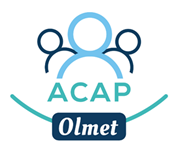 Recrute un(e) personne, H/F, enCDD à temps complet au foyer d’hébergement « La résidence d’Olmet » du 9 au 13 AOUT 2021.Ce poste est à pourvoir au 9 Aout 2021 jusqu’au 13 Aout 2021. Il est basé à Olmet, à VIC SUR CERE. Vous remplacerez l’agent de service intérieur pour aller chercher les repas à la cantine de la commune de VEZAC tous les jours puis vous procèderez à l’entretien des espaces verts et des locaux.Diplôme de niveau : Permis de conduire B.Qualités souhaitées : Motivé, Autonome,Rigoureux,Sérieux,Respectueux des procédures. 